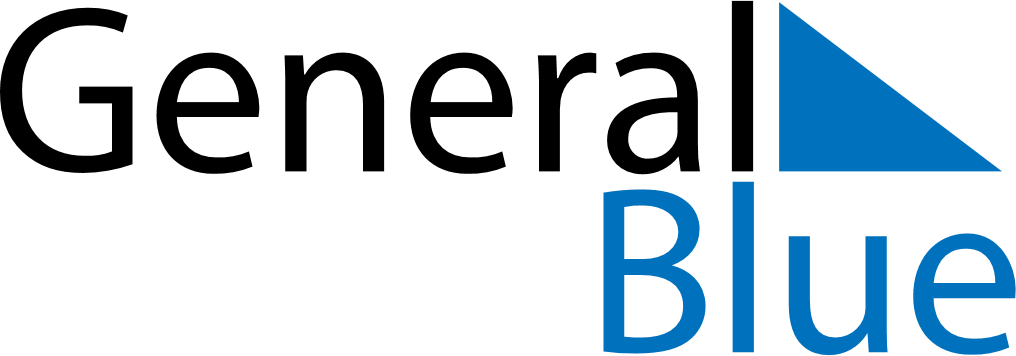 July 2030July 2030July 2030July 2030July 2030July 2030TanzaniaTanzaniaTanzaniaTanzaniaTanzaniaTanzaniaSundayMondayTuesdayWednesdayThursdayFridaySaturday12345678910111213Saba Saba DayMaulid Day141516171819202122232425262728293031NOTES